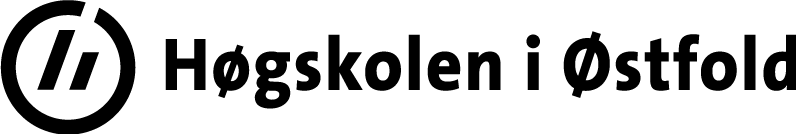 								     Mandat«Prosjektnavn» Prosjekteier:Dato: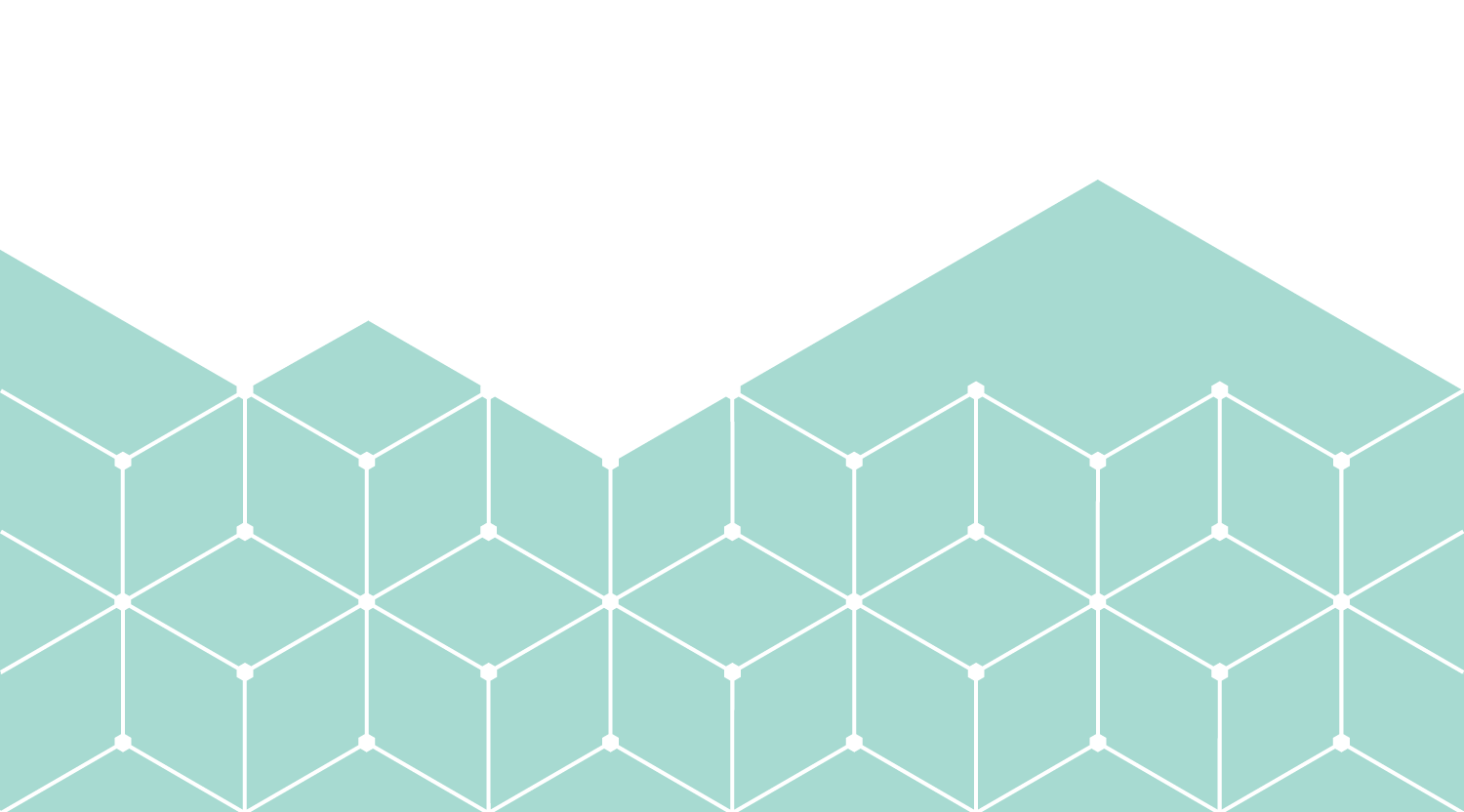 Mandat for«Prosjektnavn»Forfatter: «Prosjekteier»Mandat for«Prosjektnavn»Forfatter: «Prosjekteier»Mandat for«Prosjektnavn»Forfatter: «Prosjekteier»TittelBeskrivelseInput til ProsjektnummerHvor finner man prosjektdokumenteneProsjektplan side 1BakgrunnHvorfor prosjektet iverksettes (bakgrunn og begrunnelse)Prosjektplan 1.1SluttrapportEffektmålHva ønsker man å oppnå? Inntreffer ofte etter prosjektet og kan ofte knyttes til strategiske mål.Prosjektplan 1.2SluttrapportOmfang (1)Hva skal gjøres i prosjektet? Spesifiser alle delene som inngår i leveransen. Når dette er levert kan prosjektet avsluttes.Prosjektplan 1.3
TidsplanSluttrapportTid (2)Tidsramme.Tidspunkter.Prosjektplan 1.4 og 4.2
TidsplanSluttrapportKost (3)Kostnadsramme.Prosjektplan 1.4 og 7BudsjettSluttrapportMottakerHvem er mottaker av sluttproduktet?Prosjektplan 1.6ForutsetningerHvilke forutsetninger ligger til grunn?Prosjektplan 1.4AvvikshåndteringHvordan skal avvik håndteresProsjektplan 3.3Kvalitet (4)Krav til kvalitet. Henvisninger til kvalitetssystem, analyser osv.Prosjektplan 1.5SikkerhetHvordan ivareta sikkerhetsaspektet? (GDPR, HMS, brann, ROS-analyse)Prosjektplan 1.5RetningslinjerHvilke lover, regler og forskrifter man må ta hensyn til i prosjektet?Prosjektplan 1.4Risker (5)Identifisere kjente risker og eiere. Spesifiser og henvis til analyser og vurderinger som skal utføres (eks ROS-analyse, HMS vurdering).Prosjektplan 6.1RiskregisterSluttrapportBeslutningspunkterBP1-4 er anbefalt. Spesifiser ved behov for flere beslutningspunkter i en fase (eks BP 2.x).Prosjektplan 3.1
TidsplanOppfølgingHvilke møter og rapporter som skal gjennomføres i prosjektperioden. Agenda og hyppighet.Prosjektplan 3.4StatusrapportDokumenterHvilke prosjektdokumenter skal tas frem i prosjektetProsjektplan 9 DokumentoversiktenTidsplanProsjekteierNavn på prosjekteierProsjektplan 2Roller og ansvarProsjektstyreRoller og navn på alle medlemmerProsjektplan 2Roller og ansvarProsjektlederNavn på prosjektlederProsjektplan 2Roller og ansvarRessurssikringBemanning gjennom prosjektetProsjektplan 2 og 4.3TidsplanRoller og ansvarInteressenterIdentifiser nåværende interessenter Prosjektplan 5.1
InteressentregisterKommunikasjonKommunikasjon mellom prosjekteier, prosjektstyre og prosjektleder Prosjektplan 5.2KommunikasjonsplanLessons learnedGå igjennom erfaringer fra andre prosjekter.ALLE dokumenterGevinstrealiseringGevinstrealiseringGevinstrealiseringGevinster (6)Beskriv kvalitative og kvantitative gevinster Prosjektplan GevinstrealiseringsplanGevinstansvarligNavn GevinstrealiseringsplanRoller og ansvarAvgrensningerBeskriv hvordan gevinstrealiseringsperioden opphører ( dvs. når realiseringsfasen er slutt)Gevinstrealiseringsplan